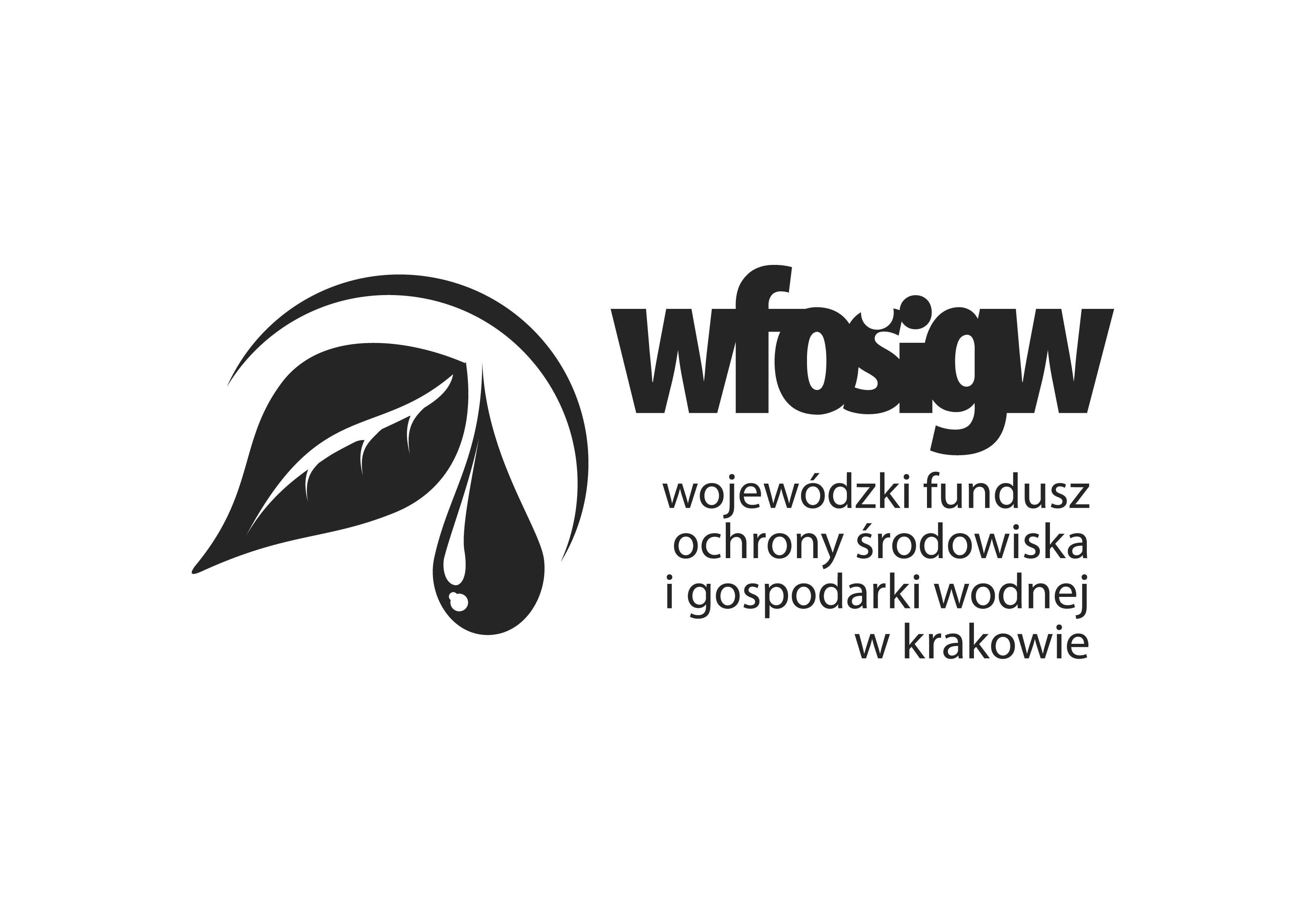 OŚWIADCZENIE O ZACHOWANIU POUFNOŚCIImię i Nazwisko: ……………….Stanowisko pracy: …………………..Niniejszym zobowiązuję się do:a) 	nie podejmowania prób instalowania urządzeń, uruchamiania aplikacji (programów), które mogłyby zakłócić i destabilizować pracę systemu informatycznego, bądź naruszyć prywatność danych w nim zgromadzonych,b) 	nie udostępniania osobom trzecim informacji na temat struktury informatycznej systemu informatycznego Wojewódzkiego Funduszu (w tym adresacji sieci, struktur aplikacji, baz danych itp.),c) 	postępowania zgodnie z procedurą zarządzania incydentami bezpieczeństwa w przypadku wykrycia incydentu bezpieczeństwa informacji a szczególności nieautoryzowanego dostępu do danych.W przypadku przyznania mi dostępu logicznego do systemu informatycznego Wojewódzkiego Funduszu, zobowiązuję się ponadto do:a) 	zachowania w tajemnicy posiadanych haseł i kont w systemie informatycznym,b) 	zmiany haseł do posiadanych kont co najmniej raz na miesiąc,c) 	wykorzystywania posiadanych oraz udostępnionych kont wyłącznie do zadań służbowych,d) 	nie podejmowania prób wykorzystania obcych kont i uruchamiania aplikacji deszyfrujących (łamiących) hasła,e) 	nie instalowania samodzielnie, bez zgody administratorów systemu informatycznego oprogramowania systemowego, podsystemów i aplikacji (programów),f)   natychmiastowego powiadomienia Wojewódzkiego Funduszu [...] (pisemnie lub pocztą elektroniczną na adres rejestracja.portal@wfos.krakow.pl) o odebraniu uprawnień dla zgłoszonych pracowników w przypadku, gdy dostęp do systemu informatycznego utracił zasadność (np. zmiana zakresu obowiązków, ustanie stosunku pracy itp.)Przyjmuję do wiadomości, iż:a) 	moje działania w systemie informatycznym mogą być na bieżąco monitorowane oraz będą w pełni lub częściowo rejestrowane,b) 	moje zobowiązanie do zachowania poufności obowiązuje (zgodnie z treścią ustawy o zwalczaniu nieuczciwej konkurencji) również po ustaniu stosunku pracy / współpracy,Wyrażam zgodę na przetwarzanie moich danych osobowych przez Wojewódzki Fundusz Ochrony Środowiska i Gospodarki wodnej w Krakowie, z siedzibą w Krakowie, ul. Kanonicza 12, w celu rejestracji do Portalu Beneficjenta i przyznania uprawnień do pracy w systemie informatycznym Funduszu. Moja zgoda na przetwarzanie danych osobowych jest dobrowolna, zostałem/am poinformowany/a o przysługującym mi prawie dostępu do treści danych oraz ich sprostowania, usunięcia, ograniczenia przetwarzania, jak również o prawie do przenoszenia danych osobowych i wniesienia skargi do organu nadzorczego zajmującego się ochroną danych osobowych.………………………………			      ……………………………………………………………     Miejscowość, data			     Czytelny podpis pracownika wnioskującego o dostęp                                                                                                  do Portalu Beneficjenta